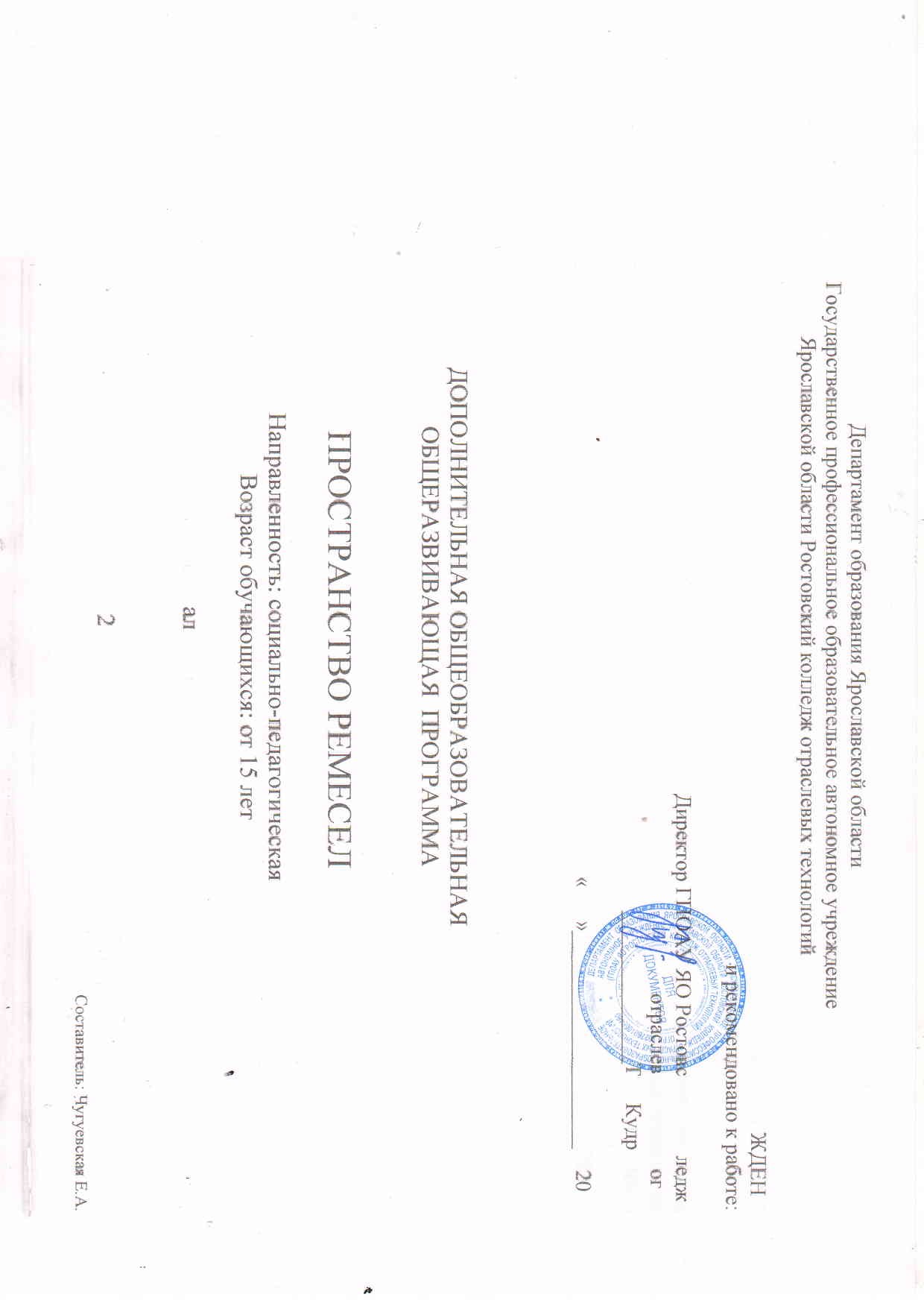 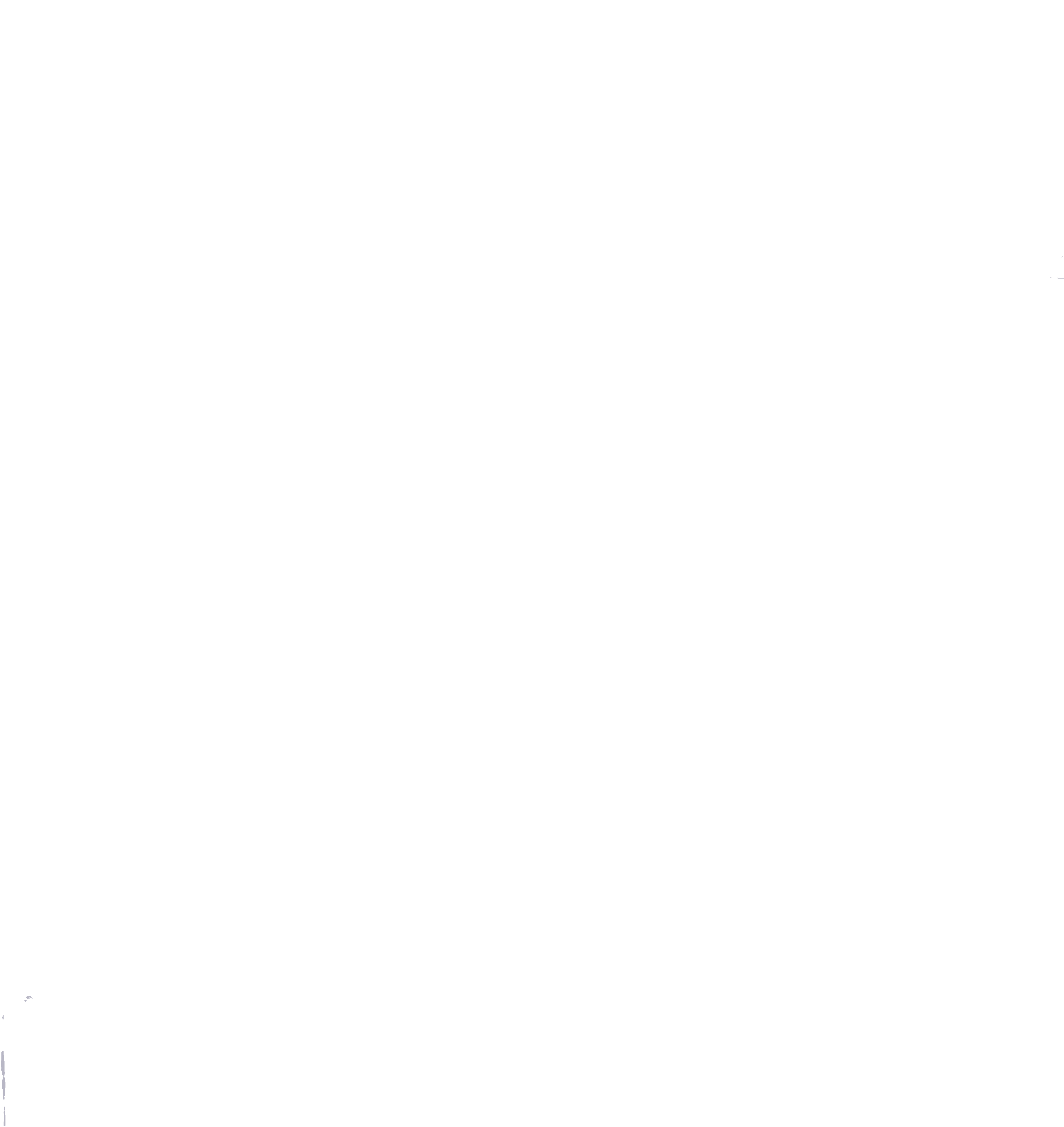 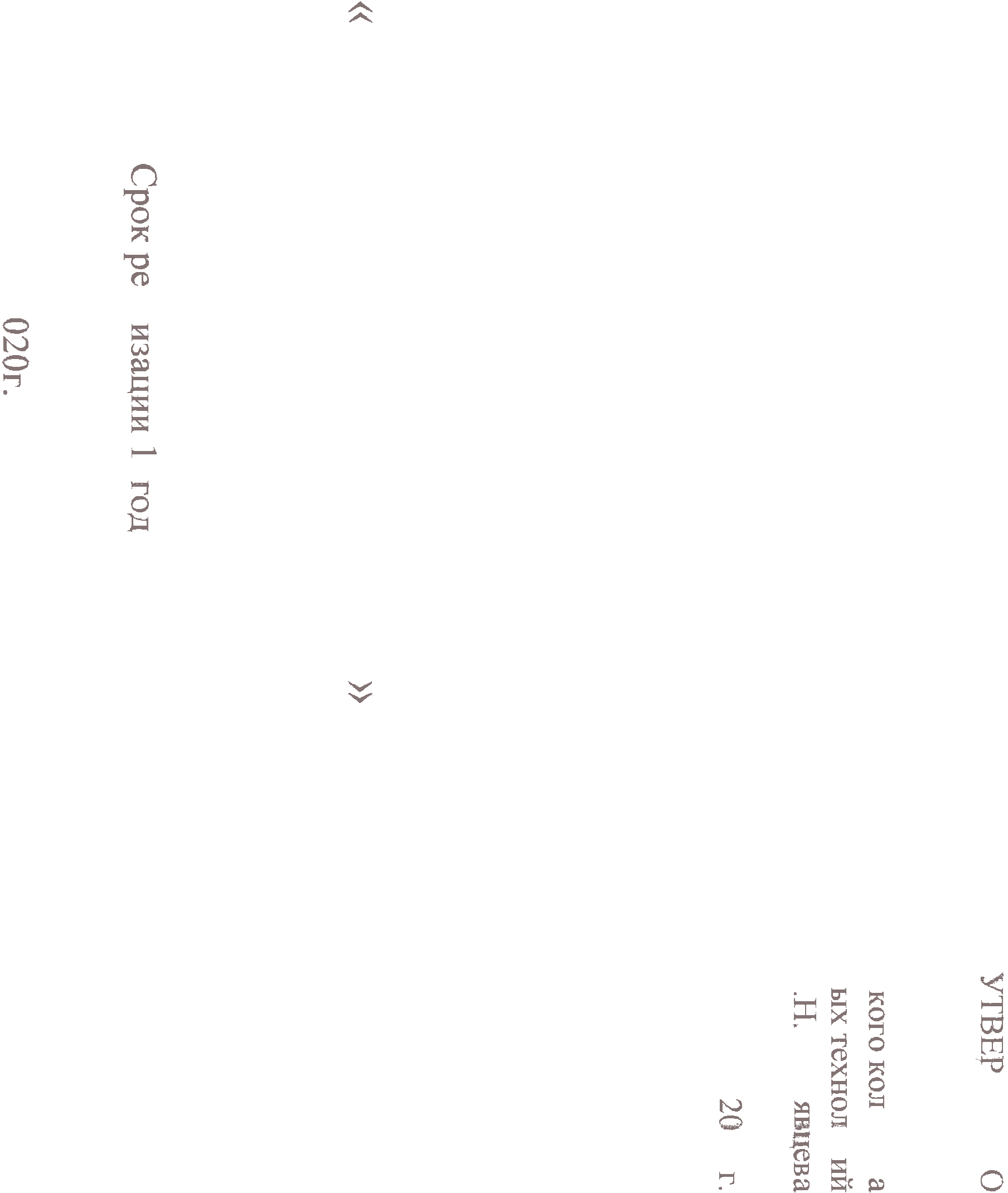 Название: Авторская рабочая программа объединения дополнительного образования«Город профессионалов»Направленность (по содержанию):социально-педагогическаяТип программы по функциональному назначению:общеразвивающаяВид программы по уровню организации деятельности учащихся: творческийВид программы по уровню освоения содержания программы: БазовыйПоуровню усвоения:ОбщекультурныйПо форме организации содержания и процесса педагогической деятельности:ИнтегрированнаяФорма обучения по программе: очнаяВозраст обучающихся:16–17 лет, 1 и 2 курс обученияФорма занятий:групповаяСпециальность:08.02.01 Строительство и эксплуатация зданий и сооруженийСостав группы:15 человек(наборосуществляется без предварительного отбора, в соответствии с желаниями и интересамиобучающихся). Количество часов по программе:144 часовРежим занятий:2 час х 2 раза в неделю.Срок реализации:1 годОрганизация-разработчик:Государственное профессиональное образовательное автономное учреждение Ярославской области Ростовский колледж отраслевых технологий.Разработчик:Е.А. Чугуевская - Преподаватель ГПОАУ ЯО Ростовский колледж отраслевых технологий Пояснительная запискаАвторская рабочая программа объединения дополнительного образования«Город профессионалов»разработана на основании следующих нормативных документов:−Федерального Закона от 29.12.2012 № 273-ФЗ «Об образовании в РФ».−Методических рекомендаций по проектированию дополнительных общеобразовательных программ (Проект Минобрнауки РФ ФГАУ «ФИРО» 2015 г.)− Концепция развития дополнительного образования детей(Распоряжение Правительства РФ от 4 сентября 2014 г. № 1726-р).− Письмо Минобрнауки России от 11.12.2006 г. № 06-1844 «Опримерных требованиях к программам дополнительного образования детей»− Письмо Министерства образования и науки Российской Федерации от 18 ноября 2015 г. N 09-3242 «Методические рекомендации по проектированию дополнительных общеразвивающих программ (включая разноуровневые программы)»;− Постановление Главного государственного санитарного врача РФ от 04.07.2014 N 41 «Об утверждении СанПиН 2.4.4.3172-14 «Санитарно-эпидемиологические требования к устройству, содержанию и организации режима работы образовательных организаций дополнительного образования детей».−Постановления Главного государственного санитарного врача РФ от 04.07.2014 № 41 «Об утверждении СанПиН 2.4.4.3172-14 «Санитарно-эпидемиологические требования к устройству, содержанию и организации режима работы образовательных организаций дополнительного образования детей».−Приказа Министерства образования и науки Российской Федерации (Минобрнауки России) от 29 августа 2013 г. № 1008 г. Москва «Об утверждении Порядка организации и осуществления образовательной деятельности по дополнительным общеобразовательным программам.НаправленностьДополнительная общеразвивающая программа «Город профессионалов» (далее –Программа) имеет социально-педагогическую направленность. Целесообразность даннойПрограммы выбранной направленности заключается в активизации внутренних резервовобучающихся, способствующих успешному освоению нового социального опыта, в формировании социальных, коммуникативныхкомпетенций, необходимых для эффективного взаимодействия в социуме. Так как уровеньПрограммы базовый, то её ценность обоснована не только содержанием, но инаправленностью на социокультурное, личностное, самоопределение ипрофессиональный рост обучающихся.Программа ориентирована на создание базовых основобразованности в сфере проектирования и решение задач формирования общей культуры обучающихся,расширение их знаний о мире и о себе; удовлетворение познавательного интереса ирасширение информированности обучающихся в изучении истории родного города;развитие личности на основе педагогической поддержки индивидуальности обучающегося, его способностей, интересов, склонностей в условиях специальноорганизованной образовательной деятельности; накопление обучающимися социальногоопыта и обогащение навыками общения и совместной деятельности в процессеосвоения программы.Программа является образовательной, так как в процессе её реализации будет осуществлено знакомство:- с основами культурно-исторического наследия г. Ростова;- с проектным методом, как итогом работы обучающихся;- с применением профессиональных знаний по специальности в реальных условиях.Ведущей идеей программы является комплексный подход к изучению культурно-исторической среды города Ростов Ярославской области, что позволяет создать проект по её сохранению, и дает возможность студентам получить в результатецелостное представление о роли их специальности в жизни города.Программа является интегрированной, так как объединяет знания из различныхобщеобразовательных областей: истории, краеведения, литературы, географии, проектирования, информатики. И специализированные профессионально ориентированные: организация деятельности структурных подразделений при выполнении строительно-монтажных, в том числе отделочных работ, эксплуатации, ремонте и реконструкции зданий и сооружений, организация видов работ при эксплуатации и реконструкции строительных объектов, благоустройство придомовой территории.В Программе учтены идеи и положения Концепции духовно-нравственного развития ивоспитания личности гражданина РоссииАктуальность программы. В настоящее время наблюдается повышенный интерес к изучению истории культурно-исторической среды малых туристических городов.Одной из главных ступеней духовно-нравственного развития обучающегося, являетсяосознанное восприятие обучающимся традиций, ценностей, особых формкультурно-исторической, социальной и духовной жизни его родного города.Историко-культурнаясреда — это совокупность социальных институтов и социальных установок общества, создающая условия для сохранения истории и культуры данного общества итрансляции их последующим поколениям.Под культурно-исторической средой социальная педагогика понимает то, что окружает человека с детства: архитектура, быт, нравы, народно-художественные промыслы, язык и многое другое, в этой среде он приобретает нравственно-духовную силу, учится достоинству и благородству, приобщаясь к истории своего народа, города, села.Важнейшие элементы формирования историко-культурной среды - выявление, изучение, охрана, реставрация и использование памятников истории и культуры художественная литература, кинематография, сценическое, пластическое, музыкальное искусство, архитектура и дизайн, фотоискусство, другие виды и жанры искусства художественные народные промыслы и ремесла, народная культура в таких ее проявлениях, как языки, диалекты и говоры, фольклор, обычаи и обряды, музейное дело и коллекционирование, книгоиздание и библиотечное дело, а также иная культурная деятельность, связанная с созданием произведений печати, их распространением и использованием, архивное дело, телевидение, художественное образование, педагогическая деятельность, производство материалов, оборудования и других средств, необходимых для сохранения, создания, распространения и освоения культурных ценностей иная деятельность, в результате которой создаются, сохраняются, распространяются и осваиваются культурные ценности. Использование термина «культурно-историческая среда» в воспитательно-образовательном процессе, позволяет рассматривать его как освоение предметов, образов, вещей, знаков, символов, элементов – все то, что доступно пониманию, что помогает глубже понять, «погрузиться» в историю, культуру своего народа.Цели Программы:- обучение основам проектной деятельности;- приобретение опыта проектной деятельности при работе с информационными объектами различного типа с помощью современных программных средств;- формирование навыка коллективной реализации информационных проектов и информационной деятельности в различных сферах человеческой деятельности, востребованных на рынке труда.- созданиеусловий для успешного освоения обучающимися основ проектно-исследовательской деятельности.- способствовать удовлетворению индивидуальных образовательных интересов, потребностей и склонностей обучающихся.- формирование творческой активности, развитию художественных, духовных, нравственных способностей; - формирование у обучающихся знания и представлений о:сложном и многообразном культурно-историческом пространстве;Ростове как культурно-историческом центре, истории его возникновения и развития.В соответствии с заявленными целями, задачи Программы будут следующие:сформировать навыки отбора информации для презентации и выбора формы ее представления;дать представление о дизайне и навигации презентации;способствовать развитию эстетического вкуса и дизайнерских способностей учащихся в процессе оформления их работ;научить использовать программу PowerPoint для создания различных видов презентаций и творческого их оформления;сформировать личность, способной к самообразованию, саморазвитию; основы технико-технологических и дизайнерских знаний; общетрудовые и специальные умения ручного труда, основы трудовой культуры, способность к сотрудничеству в трудовом процессе; умения пользоваться полученными знаниями; навыки поисковой и исследовательской деятельности, развивать критическое мышление;развиватьтворческие и конструкторские способности, познавательную активность, самостоятельность учащихся;повышать мотивацию к сотрудничеству, проявлять коммуникативные умения;создавать условия для самоопределения, построения учащимися индивидуальных образовательных маршрутов;обучать самостоятельности в приобретении новых знаний.сформировать системы знаний по основам культурно-исторического наследия г. Ростова;систематизировать информации о туристских ресурсах города Ростов;ознакомиться с перечнем объектов всемирного наследия ЮНЕСКО в г. Ростове;продолжить формирование основ гражданской идентичности личности;Отличительные особенности данной Программы от уже существующих программявляются еёпрактическая ориентированность:прикладной характер обучения, обеспечивающий возможности примененияполученных знаний и навыков в условиях профессиональной подготовкиобучающихся, изучения культурного наследия.В связи с этим Программа способствует поиску новых методов и форм ворганизации процесса непрерывного обучения обучающихся, освоенияспециализированных способов деятельности, профессионализации деятельности;• интерактивность программы:использование и популяризация новых технологий образования в формеотдельных проектов на разных площадках колледжа, а также в форме активноговзаимодействия обучающихся;Планируемые результатыПо окончании освоения Программы обучающиеся:приобретут опыт проектной деятельности при работе с информационными объектами различного типа с помощью современных программных средств;будут уметь применять различные компьютерные технологии – создание,редактирование, оформление, сохранение и передачу информационных объектовразличного типа с помощью современных программных средств;смогут использовать личностные качества: интеллектуальные (любознательность,наблюдательность, зрительная память, воображение, ассоциативное мышление),волевые (самообладание, решительность, настойчивость), эмоциональные(чуткость, эмоциональность, толерантность) в практической деятельности иповседневной жизни.будут иметь ценностное отношение к культурному наследию;будут уметь применять профессиональные навыки своей специальности, в области сохранения и реставрации строительных объектов;смогут использовать способность к аналитическому мышлению, навыкисамостоятельной работы, умение проводить сравнительный анализ и обобщать,организационный подход к участию в общественно полезной деятельности обучающихся в практической деятельности и повседневной жизни.Обучение по Программе способствует формированию готовности к публичномувыступлению, которая предполагает:проведение тренировок-презентаций (одновременный рассказ и показиллюстративного материала);подготовку тематических вопросов;изучение культуры речи (постановка голоса, приобретение умения держаться передпубликой и аудиторией и т. д.).Текущий и итоговый контрольМеханизм оценки усвоения ПрограммыУровень усвоения обучающимися Программы определяетсясоответствующими критериями с учётом индивидуальных особенностейкаждого обучающегося.Текущий контроль осуществляется по окончании каждого раздела Программы в формепрезентаций, подготовки материалов для проекта, результативности участия в проектной деятельности и т. д.Итоговый контроль практический: подготовка и демонстрация итогового продукта - проекта.Содержание программыВведение. (цели курса, содержание, проектирование деятельности) Тема 1.Культурно историческая среда					Культурно-историческая среда малых городов РФ. Способы её сохранения.Современные подходы к формированию городской культурно-исторической среде малых городов.Культурно-историческая среда города Ростов.Тема 2. Основы проектной деятельностиПонятие проекта, проектной деятельности, проектной культуры.Проект как тип деятельности. Знакомство с историей метода проектов, с проектной технологией (основные требования, структура, классификация, методы работы), терминологией, со способами оформления проектной деятельности.Структура проекта. Типология проектов. схемы проектированияЭтапы работы над проектом. Определение тематик проектов. Формирование проектных группФормирование дидактических целей. Методических целей. Портфолио.Методы ученического исследования. Виды презентаций проектовОсновные правила делового общенияСоздание рабочей папки материалов проекта.Использование Интернет-ресурсов в проектной деятельности. Использование электронных энциклопедий в проектной деятельности. Интернет и авторское право. Составление списков информационных ресурсов для проектаПоиск и обработка информации. Аналитическая работаВизитная карточка проекта. Защита проектных работТема 3.Информационное обеспечение проектной деятельности в условиях сохранения истории и культуры общества и трансляции их последующим поколениямОсновы обработки информацииЧто такое каталог?Что такое копирайтинг: зачем он нуженSMM – что это такое и как работаетВидеоотчёт или пошаговый алгоритм продвижения событияОсновы ведения блога – азбука начинающего блогераТема 4.Работа над проектом и его представление. Планирование работы.- выбор темы и целей проекта (через проблемную ситуацию, беседу, анкетирование и т.д.); - определение количества участников проекта, состава группы; определение источников информации; - планирование способов сбора и анализа информации; - планирование итогового продукта (формы представления результатов):-отчёт (устный, письменный, устный с демонстрацией материалов)-издание сборника, фильма, макета и т.д.;- установление процедур и критериев оценки процесса работы, результатов;- распределение обязанностей среди членов команды. Исследовательская деятельность.Сбор информации, решение промежуточных задач (основные формы работы: интервью, опросы, наблюдения, изучение литературных источников, исторического материала, организация экскурсий по городу).Обработка результатов.Анализ информации. Формулировка выводов. Оформление результатаИтоговый этап. Представление разнообразных форм результата работы; самооценка и оценка со стороны.Учебный планОрганизационно-педагогические условия реализации ПрограммыМатериально-технические условия реализацииПрограммыКомпьютерное и мультимедийное оборудование, доступ к сети Интернет. Часть занятий будут проводиться дистанционно, с использованием видео- и аудиовизуальных средств обучения, в том числе через систему вебинаров.Для организации практических работ также необходимо иметь персональныекомпьютеры, подключенные к сети Интернет, множительную технику, фотоаппаратуру,видеокамеры.Учебно-методическое и информационное обеспечение ПрограммыМетодическое обеспечение образовательной программы может быть разнообразным. Дляорганизации образовательного процесса используются различные формы занятий.Наиболее распространенным видом занятия, в силу специфики Программы, являетсяпрактическая работа, которая включена в каждый раздел учебного (тематического) плана.Для результативной деятельности обучающихся необходимо обеспечить их достаточнымколичеством наглядных пособий: картами, специализированной литер. Реализация Программы предполагает построение системы взаимодействия смузейными работниками, городской администрацией, жителями города. Рекомендуется учитывать информацию, размещённуюна сайтах музея Ростовский Кремль, сайте городской администрации. Использование архивных документов, наглядностей, позволяетактивизировать познавательную деятельность обучающихся. Учебныйпроцесс программы представляет собой комбинацию из еженедельных аудиторныхзанятий, практических работ и самостоятельной работы обучающихся, сравнимой по объёму с работой ваудитории.ЛитератураФедеральный Закон от 29.12.2012 № 273-ФЗ «Об образовании в РФ».Методические рекомендаций по проектированию дополнительных общеобразовательных программ (Проект Минобрнауки РФ ФГАУ «ФИРО» 2015 г.)Концепция развития дополнительного образования детей(Распоряжение Правительства РФ от 4 сентября 2014 г. № 1726-р).Письмо Минобрнауки России от 11.12.2006 г. № 06-1844 «Опримерных требованиях к программам дополнительного образования детей»Письмо Министерства образования и науки Российской Федерации от 18 ноября 2015 г. N 09-3242 «Методические рекомендации по проектированию дополнительных общеразвивающих программ (включая разноуровневые программы)»;Постановление Главного государственного санитарного врача РФ от 04.07.2014 N 41 «Об утверждении СанПиН 2.4.4.3172-14 «Санитарно-эпидемиологические требования к устройству, содержанию и организации режима работы образовательных организаций дополнительного образования детей».Постановление Главного государственного санитарного врача РФ от 04.07.2014 № 41 «Об утверждении СанПиН 2.4.4.3172-14 «Санитарно-эпидемиологические требования к устройству, содержанию и организации режима работы образовательных организаций дополнительного образования детей».Приказ Министерства образования и науки Российской Федерации (Минобрнауки России) от 29 августа 2013 г. № 1008 г. Москва «Об утверждении Порядка организации и осуществления образовательной деятельности по дополнительным общеобразовательным программам.Ким Е.В. П.И. Петровичев. Образы Ростова Великого: исследование, кат. выставки.Ростов, 2006. – 91 с.; ил.«По старинным улицам Ростова»Е. И. Крестьянинова, Г. А. Никитина. - Изд. 3-е, перераб. и доп. - Москва: Перо, 2019. - 207 с.: ил., портр., цв. ил.; 21 см.; ISBN 978-5-00122-720-5 : 300 экз.Ростов Великий: путеводитель. М., 2017. – 40 с., ил. ISBN 978-5-905904-02-8.Ростов Великий: фотоальбом. Серия «Ростов Великий». М., 2011. – 39 с., ил. ISBN 978-5-91522-214-3.Сообщения Ростовского музея. Выпуск 17. Ростов, 2008. – Вып. 17. – 365 с.; ил. (статьи: Новые данные об усадьбе ростовских купцов Кекиных. Публикация Е.И.  Крестьяниновой; Гавриляченко С.А. Е.В. Ким «П.И. Петровичев. Образы Ростова Великого»)Сообщения Ростовского музея. Выпуск 22.Ростов, 2017. – Вып. 22. – 300 с.; ил. – ISBN 978-5-9908342-7-9. (статьи: Аграфонов П.Г. Ярославль и Ярославский край в XVII веке глазами голландцев.; Печкина Л.В.?Каменный мост Ростова.)Сообщения Ростовского музея. Выпуск 21.Выходные данные	Ростов, 2016. – Вып. 21. – 392 с.; ил. – ISBN 978-5-9908342-0-0. (статья: Мельник А.Г. Новые данные о каменном строительстве в окрестностях Ростова XVI в.)Календарный учебный график№п/пНазвание раздела, темыКоличество часовКоличество часовКоличество часовФормы аттестации/контроля№п/пНазвание раздела, темыВсегоТеорияПрактикаФормы аттестации/контроля1Введение. Цели курса, содержание, проектирование деятельности44-2Тема 1. Культурно историческая среда2010102.1Культурно-историческая среда малых городов РФ. Способы её сохранения. 44--2.2Современные подходы к формированию городской культурно-исторической среде малых городов.   44--2.3Культурно-историческая среда города Ростов. 12210Составление фотоальбома, карты3Тема 2. Основы проектной деятельности   3827113.1Понятие проекта, проектной деятельности, проектной культуры. Проект как тип деятельности. Знакомство с историей метода проектов, с проектной технологией (основные требования, структура, классификация, методы работы), терминологией, со способами оформления проектной деятельности. 1010-3.2Структура проекта. Типология проектов. схемы проектирования   422Определение типа проекта3.2Этапы работы над проектом. Определение тематик проектов. Формирование проектных групп  422Определение темы проекта. Формирование групп  3.4Формирование дидактических целей. Методических целей. Портфолио. 422Формирование целей3.5Методы ученического исследования. Виды презентаций проектов 44-3.6Основные правила делового общения 4223.7Создание рабочей папки материалов проекта. Использование Интернет-ресурсов в проектной деятельности. Использование электронных энциклопедий в проектной деятельности. Интернет и авторское право. Составление списков информационных ресурсов для проекта  413Создание примерной рабочей папки проекта3.8Поиск и обработка информации. Аналитическая работа 22-3.9Визитная карточка проекта. Защита проектных работ 22-4Тема 3. Информационное обеспечение проектной деятельности в условиях сохранения истории и культуры общества и трансляции их последующим поколениям   242044.1Основы обработки информации  4224.2Что такое каталог?4224.2Что такое копирайтинг: зачем он нужен444.4SMM – что это такое и как работает444.5Видеоотчёт или пошаговый алгоритм продвижения события444.6Основы ведения блога – азбука начинающего блогера445Тема 4. Работа над проектом и его представление. 58-585.1Планирование работы. - выбор темы и целей проекта (через проблемную ситуацию, беседу, анкетирование и т.д.); - определение количества участников проекта, состава группы; определение источников информации; - планирование способов сбора и анализа информации; - планирование итогового продукта (формы представления результатов):- отчёт (устный, письменный, устный с демонстрацией материалов)- издание сборника, фильма, макета и т.д.;- установление процедур и критериев оценки процесса работы, результатов;- распределение обязанностей среди членов команды.24245.2 Исследовательская деятельность. Сбор информации, решение промежуточных задач (основные формы работы: интервью, опросы, наблюдения, изучение литературных источников, исторического материала, организация экскурсий по городу).22225.2Обработка результатов. Анализ информации. Формулировка выводов. Оформление результата88Оформление результата5.4Итоговый этап. Представление форм результата работы; самооценка и оценка со стороны.44Представление форм результата работы; самооценка и оценка со стороны1446183№ п/пМесяцЧислоВремя проведения занятияФорма занятияКол-во часовТема занятияМесто проведенияФорма контроля